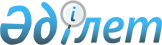 О внесении изменений и дополнения в приказы Министра здравоохранения Республики Казахстан от 30 июня 2017 года № 478 "Об утверждении Правил и сроков исчисления (удержания) и перечисления отчислений и (или) взносов на обязательное социальное медицинское страхование и Правил осуществления возврата плательщикам излишне (ошибочно) зачисленных сумм отчислений, взносов и (или) пени за несвоевременную и (или) неполную уплату отчислений и (или) взносов" и от 16 августа 2017 года № 612 "Об утверждении перечня, форм, сроков представления финансовой и иной отчетности фондом социального медицинского страхования для обеспечения контрольных функций"Приказ Министра здравоохранения Республики Казахстан от 25 августа 2022 года № ҚР ДСМ-92. Зарегистрирован в Министерстве юстиции Республики Казахстан 27 августа 2022 года № 29310
      Примечание ИЗПИ!      Порядок введения в действие см. п. 5.
      ПРИКАЗЫВАЮ:
      1. Внести в приказ Министра здравоохранения Республики Казахстан от 30 июня 2017 года № 478 "Об утверждении Правил и сроков исчисления (удержания) и перечисления отчислений и (или) взносов на обязательное социальное медицинское страхование и Правил осуществления возврата плательщикам излишне (ошибочно) зачисленных сумм отчислений, взносов и (или) пени за несвоевременную и (или) неполную уплату отчислений и (или) взносов" (зарегистрирован в Реестре государственной регистрации нормативных правовых актов под № 15361) следующие изменения и дополнение:
      преамбулу изложить в следующей редакции:
      "В соответствии c подпунктом 1) статьи 11, частью второй пункта 2 статьи 17 и статьей 33 Закона Республики Казахстан "Об обязательном социальном медицинском страховании" ПРИКАЗЫВАЮ:";
      пункт 3 изложить в следующей редакции:
      "3. Контроль за исполнением настоящего приказа возложить на курирующего вице-министра здравоохранения Республики Казахстан.";
      в Правилах и сроках исчисления (удержания) и перечисления отчислений и (или) взносов на обязательное социальное медицинское страхование, утвержденных приложением 1 к указанному приказу:
      пункт 1 изложить в следующей редакции:
      "1. Настоящие Правила и сроки исчисления (удержания) и перечисления отчислений и (или) взносов на обязательное социальное медицинское страхование (далее – Правила) разработаны в соответствии с подпунктом 1) статьи 11 Закона Республики Казахстан "Об обязательном социальном медицинском страховании" (далее – Закон) и определяют порядок и сроки исчисления (удержания) и перечисления плательщиками отчислений и (или) взносов на обязательное социальное медицинское страхование.";
      подпункт 5) части второй пункта 3 изложить в следующей редакции:
      "5) лица с инвалидностью;";
      пункт 7 изложить в следующей редакции:
      "7. Взносы государства на ОСМС уплачиваются за следующих лиц:
      1) дети;
      2) лица, зарегистрированные в качестве безработных;
      3) неработающие беременные женщины;
      4) неработающее лицо (один из законных представителей ребенка), воспитывающее ребенка (детей) до достижения им (ими) возраста трех лет, за исключением лиц, предусмотренных подпунктом 5) настоящего пункта;
      5) лица, находящиеся в отпусках в связи с беременностью и родами, усыновлением (удочерением) новорожденного ребенка (детей), по уходу за ребенком (детьми) до достижения им (ими) возраста трех лет;
      6) неработающие лица, осуществляющие уход за ребенком с инвалидностью;
      7) неработающее лицо, осуществляющее уход за лицом с инвалидностью первой группы;
      8) получатели пенсионных выплат, в том числе ветераны Великой Отечественной войны;
      9) лица, отбывающие наказание по приговору суда в учреждениях уголовно-исполнительной (пенитенциарной) системы (за исключением учреждений минимальной безопасности);
      10) лица, содержащиеся в следственных изоляторах, а также неработающие лица, к которым применена мера пресечения в виде домашнего ареста;
      11) неработающие кандасы;
      12) многодетные матери, награжденные подвесками "Алтын алқа", "Күміс алқа" или получившие ранее звание "Мать-героиня", а также награжденные орденами "Материнская слава" I и II степени;
      13) лица с инвалидностью;
      14) лица, обучающиеся по очной форме обучения в организациях среднего, технического и профессионального, послесреднего, высшего образования, а также послевузовского образования;
      15) неработающие получатели государственной адресной социальной помощи.";
      пункты 11 и 12 изложить в следующей редакции:
      "11. В соответствии с пунктом 2 статьи 5 Закона в случае неуплаты отчислений и (или) взносов лица получают медицинскую помощь в системе ОСМС не более трех месяцев с момента прекращения уплаты таких отчислений и (или) взносов. При этом указанные лица не освобождаются от уплаты взносов в фонд за неуплаченный период.
      Положения настоящего пункта не распространяются на физических лиц, являющихся плательщиками единого совокупного платежа в соответствии со статьей 774 Налогового кодекса.
      12. В соответствии с пунктом 3 статьи 5 Закона лица, за которых не произведена уплата отчислений и (или) взносов в фонд, осуществляют уплату взносов в фонд за неуплаченный период, но не более двенадцати месяцев, предшествующих дате оплаты в размере 5 процентов от минимального размера заработной платы, установленной на текущий финансовый год законом о республиканском бюджете, за каждый месяц.
      Не включается в исчисляемый неуплаченный период, если период при исчислении неуплаченного периода охватывает момент, предусмотренный пунктом 3 статьи 5 Закона.";
      дополнить пунктом 12-1 следующего содержания:
      "12-1. Самостоятельные плательщики, которые не произвели уплату взносов в фонд, для приобретения права на медицинскую помощь в системе ОСМС, уплачивают взносы в фонд одним из следующих способов, предусмотренных пунктом 3-2 статьи 5 Закона.";
      пункт 13 изложить в следующей редакции:
      "13. В соответствии с пунктом 4 статьи 5 Закона лицам, за которых не поступили отчисления и (или) взносы в фонд либо которые не уплатили взносы в фонд, предоставляется гарантированный объем бесплатной медицинской помощи, утвержденный постановлением Правительства Республики Казахстан от 16 октября 2020 года № 672 "Об утверждении перечня гарантированного объема бесплатной медицинской помощи и признании утратившими силу некоторых решений Правительства Республики Казахстан".;
      приложение 4 к вышеуказанным Правилам изложить согласно приложению 1 к настоящему приказу.
      2. Внести в приказ Министра здравоохранения Республики Казахстан от 16 августа 2017 года № 612 "Об утверждении перечня, форм, сроков представления финансовой и иной отчетности фондом социального медицинского страхования для обеспечения контрольных функций" (зарегистрирован в Реестре государственной регистрации нормативных правовых актов под № 15661) следующее изменение:
      приложение 20 к вышеуказанному приказу изложить согласно приложению 2 к настоящему приказу.
      3. Департаменту координации обязательного социального медицинского страхования Министерства здравоохранения Республики Казахстан в установленном законодательством Республики Казахстан порядке обеспечить:
      1) государственную регистрацию настоящего приказа в Министерстве юстиции Республики Казахстан;
      2) размещение настоящего приказа на интернет-ресурсе Министерства здравоохранения Республики Казахстан после его официального опубликования;
      3) в течение десяти рабочих дней после государственной регистрации настоящего приказа в Министерстве юстиции Республики Казахстан представление в Юридический департамент Министерства здравоохранения Республики Казахстан сведений об исполнении мероприятий, предусмотренных подпунктами 1) и 2) настоящего пункта.
      4. Контроль за исполнением настоящего приказа возложить на курирующего вице-министра здравоохранения Республики Казахстан.
      5. Настоящий приказ вводится в действие по истечении десяти календарных дней после дня его первого официального опубликования, за исключением пунктов 12 и 12-1, которые вводятся в действие с 4 сентября 2022 года.
      "СОГЛАСОВАН"Министерство трудаи социальной защиты населенияРеспублики Казахстан
      СОГЛАСОВАН""Министерство финансовРеспублики Казахстан
      "СОГЛАСОВАН"Бюро национальной статистикиАгентства по стратегическомупланированию и реформамРеспублики Казахстан
      "СОГЛАСОВАН"Министерство цифрового развития,инноваций и аэрокосмической промышленностиРеспублики Казахстан
      "СОГЛАСОВАН"Министерство внутренних делРеспублики Казахстан Заявка о потребности в бюджетных средствах в виде взносов государства
на обязательное социальное медицинское страхование за лиц, освобожденных
от уплаты взносов в фонд социального медицинского страхования
на _________________ 20____ года (на месяц)
(по состоянию на ____________ час, _____ минут, ______ дата)
      Отчетный период 20__годИндекс: потребностьПериодичность: ежемесячноКруг лиц, представляющих заявку: Некоммерческое акционерное общество"Государственная корпорация "Правительство для граждан"Куда представляется: Министерство здравоохранения Республики КазахстанСрок представления: в течение трех рабочих дней со дня получения данныхиз информационной системы Министерства труда и социальной защиты населенияРеспублики Казахстан.
      Наименование: ________________________________________________Адрес ________________________________________________________Телефон ______________________________________________________Адрес электронной почты _______________________________________Фамилия и телефон исполнителя _________________________________Руководитель __________________________________________________Фамилия, имя, отчество (при его наличии) подписьМесто печати Отчет по взносам государства на обязательное социальное медицинское страхование за лиц, освобожденных от уплаты взносов в фонд социального медицинского страхования
      Представляется в Министерство здравоохранения Республики Казахстан.Форма административных данных размещена на интернет-ресурсе:https://www.gov.kz/memleket/entities/dsm/activities/directions?lang=ru.Наименование формы административных данных: Отчет по взносам государствана обязательное социальное медицинское страхование за лиц, освобожденныхот уплаты взносов в фонд социального медицинского страхования.Индекс формы административных данных (краткое буквенно-цифровое выражениенаименования формы): 6/2-ОСМС (льготники).Периодичность: ежеквартальная, годовая.Отчетный период: по состоянию на "____" __________ 20__года.Круг лиц, представляющих информацию: Некоммерческое акционерное общество"Фонд социального медицинского страхования".Срок представления формы административных данных: 20 числа календарногомесяца, следующего за отчетным кварталом, 15 марта, следующего за отчетным годом.
      Председатель Правления________________________________________фамилия, имя, отчество (при его наличии)Подпись ________________________________Руководитель структурного подразделения_______________________________________фамилия, имя, отчество (при его наличии)Подпись _______________________________Место печати
					© 2012. РГП на ПХВ «Институт законодательства и правовой информации Республики Казахстан» Министерства юстиции Республики Казахстан
				
      Министр здравоохраненияРеспублики Казахстан 

А. Ғиният
Приложение 1 к приказу
Министр здравоохранения
Республики Казахстан
от 25 августа 2022 года
№ ҚР ДСМ-92Приложение 4 к Правилам
и срокам исчисления
(удержания) и перечисления
отчислений и (или) взносов
на обязательное социальное
медицинское страхованиеФорма
Учреждение 226
Программа 066
Подпрограмма 102
Специфика 351
Вид выплат
Количество, человек
Размер взноса государства на обязательное социальное медицинское страхование, подлежащего уплате в фонд, в процентах
Среднемесячная заработная плата, предшествующая двум годам текущего финансового года, определяемая уполномоченным органом в области государственной статистики, тенге
Сумма, тенге
Учреждение 226
Программа 066
Подпрограмма 102
Специфика 351
Трансферты Фонду социального медицинского страхования в виде взносов государства на обязательное медицинское страхование за граждан Республики Казахстан, освобожденных от уплаты взносов в Фонд социального медицинского страхования
в том числе:
дети
лица, зарегистрированные в качестве безработных
неработающие беременные женщины
неработающее лицо (один из законных представителей ребенка), воспитывающее ребенка (детей) до достижения им (ими) возраста трех лет, за исключением лиц, предусмотренных подпунктом 5) настоящего пункта
лица, находящиеся в отпусках в связи с беременностью и родами, усыновлением (удочерением) новорожденного ребенка (детей), по уходу за ребенком (детьми) до достижения им (ими) возраста трех лет
неработающие лица, осуществляющие уход за ребенком с инвалидностью
неработающее лицо, осуществляющее уход за лицом с инвалидностью первой группы
получатели пенсионных выплат, в том числе ветераны Великой Отечественной войны
лица, отбывающие наказание по приговору суда в учреждениях уголовно-исполнительной (пенитенциарной) системы (за исключением учреждений минимальной безопасности)
лица, содержащиеся в следственных изоляторах, а также неработающие лица, к которым применена мера пресечения в виде домашнего ареста;
неработающие кандасы
многодетные матери, награжденные подвесками "Алтын алқа", "Күміс алқа" или получившие ранее звание "Мать-героиня", а также награжденные орденами "Материнская слава" I и II степени
лица с инвалидностью
лица, обучающиеся по очной форме обучения в организациях среднего, технического и профессионального, послесреднего, высшего образования, а также послевузовского образования
неработающие получатели государственной адресной социальной помощи
ИтогоПриложение 2 к приказу
Министр здравоохранения
Республики Казахстан
от 25 августа 2022 года
№ ҚР ДСМ-92Приложение 20 к приказу
Министра здравоохранения
Республики Казахстан
от 16 августа 2017 года № 612форма,
предназначенная для сбора
административных данных
№ п/п
Наименование категорий лиц
План на 01 "______" 20__года
План на 01 "______" 20__года
Факт на 01 "______" 20__года
Факт на 01 "______" 20__года
Отклонение
Отклонение
№ п/п
Наименование категорий лиц
Количес-тво, человек
Сумма, тысяч тенге
Количество, человек
Сумма, тысяч тенге
Количество, человек
Сумма, тысяч тенге
1
2
3
4
5
6
7
8
Всего лиц, в том числе:
1
Дети
2
Лица, зарегистрированные в качестве безработных
3
Неработающие беременные женщины
4
Неработающие лица (один из законных представителей ребенка), воспитывающие ребенка (детей) до достижения им (ими) возраста трех лет, за исключением лиц, предусмотренных подпунктом 5) настоящего пункта
5
Лица, находящиеся в отпусках в связи с беременностью и родами, усыновлением (удочерением) новорожденного ребенка (детей), по уходу за ребенком (детьми) до достижения им (ими) возраста трех лет
6
Неработающие лица, осуществляющие уход за ребенком с инвалидностью
7
Получатели пенсионных выплат, в том числе ветераны Великой Отечественной войны
8
Лица, отбывающие наказание по приговору суда в учреждениях уголовно-исполнительной (пенитенциарной) системы (за исключением учреждений минимальной безопасности)
9
Лица, содержащиеся в изоляторах временного содержания и следственных изоляторах, а также неработающие лица, к которым применена мера пресечения в виде домашнего ареста
10
Неработающие кандасы
11
Многодетные матери, награжденные подвесками "Алтын алқа", "Күміс алқа" или получившие ранее звание "Мать-героиня", а также награжденные орденами "Материнская слава" I и II степени
12
Лица с инвалидностью
13
Лица, обучающиеся по очной форме обучения в организациях среднего, технического и профессионального, послесреднего, высшего образования, а также послевузовского образования
14
Неработающее лицо, осуществляющее уход за лицом с инвалидностью первой группы
15
Неработающие получатели государственной адресной социальной помощи